Oswego Valley ATV Club Meeting MinutesMarch  6, 2024WWW.OswegoValleyATVClub.comOfficers Present: Levi Stone (Pres), Vern Svereika (VP), Jessica Stone (Treas)Board of Directors Present:  Bob Phillips, Richard Blais, Harold Philips, Bob ShipmanAttendees:  See Sign-In Sheet.Meeting Called to Order Pledge of AllegianceMeeting Minutes The minutes from the previous meeting were not present to be discussed.  **NOTE:  Meeting minutes are always posted to the Website upon completion**  To be discussed at next meeting.Treasurer’s Report (Jessica)Details of income and expenses were read.  Chicken BBQ profit was $2863.  Motion was accepted and passed.Jessica would like to pay a tax preparer and a book auditor.  The board agreed to both proposals.  Motion was carried and approved by members.Jessica requested to purchase new clothing.  It was mentioned that there was a bunch of older clothing at the club house.  It was agreed that we would sell off the older clothing on clearance.OLD BusinessINSURANCE – Oswego Valley ATV club has obtained insurance for the 2024 season.  The insurance agency is A+ rated and located in Auburn NY. Working on Cayuga and Oswego Country contracts currently.  We are waiting to hear back from the Oswego County Clerk.New Business:New memberships were discussed.  Going forward the cost will be $40 to join the club.  You can register 2 machines under that membership.  You must prove that those wheelers are both registered to the same household.  Each additional machine is $5.00 eachThis new membership method means there is no longer a family/single membership option.  If a member joins, and there are 2 machines in their household, they can cover them both.  And whomever rides those machines is covered.The reasoning behind this change is that with family members joining, the club has 400+ people.  In the eyes of the insurance company, that’s 400 machines.  Ine they eyes of Cayuga County that’s 400 ATVS that can potentially cause damage to the trails.  In reality, we have approximately 225 machines.  Theres no benefit to listing family members.  Your ATV insurance covers the riders of the machine.  MOTION was made by Todd to accept.  MOTION seconded by Dan. Motion passed.ATV Raffle:  The club would like to raffle a CF Moto 600 max.  Best local price is Wheel A Way in Fulton.  Bibbens couldn’t do a discount.  Excite motorsports in Vestal was the best price, but members want to stay local in the community.  Price is $7209 out the door for the machine.  It was agreed that 750 tickets at the price of $20.00 each would be sold.MOTION was made by DAVE to purchase the machine – MOTION was 2nd by Dan.  Motion passed.Trail maintenance would like to hire Malone’s to help maintain the county trail.  To discuss at future meeting.Meeting Adjournment:Motion made to adjourn the meeting Vote: Motion carried.Lisa DashnauOVATV Club Secretary2/5/24 Meeting Attendees: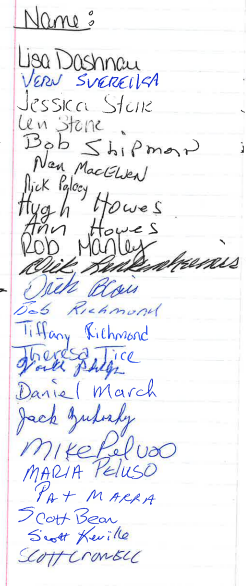 